Review ofRedditch Borough CouncilPolling Districts and Polling PlacesYour comments are sought, regarding Council recommendations of the Review, for which the deadline is 7 October 2019.  Thank you in advance for your interest.RESPONSE FORM (BR2)(Please print off and return hard copy, or take an electronic copy and return as an attachment)My comments are in respect of the changes recommended  to Polling District / Polling Station:    …………………………………………………………………………………………………….ORMy comments are in respect to where ‘no change’ has been recommended to Polling District / Polling Station:    …………………………………………………………………………………………………….If suggesting a change of Polling Station, please suggest alternative locations for our consideration (as existing Stations may be the only suitable premises identified to date for Polling Station use)(Continue on separate sheet(s) as appropriate)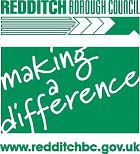 